Comunicado de prensaEstudio multicéntrico EQUIA Forte GC EQUIA Forte®: los resultados provisionales de un ensayo clínico complejo ilustran el éxito de la restauración La tecnología de híbridos de vidrio representa el siguiente gran avance en odontología restauradora. EQUIA Forte sigue al exitoso sistema de restauración EQUIA que se introdujo en el mercado en 2007. En 2015 se inició un estudio multicéntrico a largo plazo para evaluar el rendimiento clínico de EQUIA Forte en comparación con una resina de material compuesto nanohíbrido (Tetric EvoCeram®, Ivoclar Vivadent) en restauraciones de clase II de tamaño mediano a grande. En la actualidad, se está llevando a cabo un ensayo clínico multicéntrico aleatorizado, a boca partida y a largo plazo en cuatro países. Los equipos de investigación están dirigidos respectivamente por la Prof. Ivana Miletić (Croacia), el Prof. Matteo Basso (Italia), el Prof. Dejan Marković (Serbia) y la Prof. Lezize Sebnem Turkun (Turquía). El tamaño y la complejidad del estudio plantearon numerosos desafíos, como diferencias culturales y normativas, un gran número de pacientes y restauraciones, procesos de monitorización y evaluación y el cumplimiento de los estándares metodológicos más exigentes.  Conseguir un tamaño de muestra estadísticamente significativo es otro reto en los estudios de diseño a boca partida. Por lo tanto, desde el inicio del ensayo se dio prioridad a la preselección de un gran número de pacientes, manteniendo al mismo tiempo criterios estrictos de inclusión y exclusión. Con 180 pacientes y 360 restauraciones, el estudio generó macrodatos. No solo se documentaron con datos numéricos, sino también con impresiones, modelos, radiografías y fotografías. Todos los datos eran anónimos y se almacenaron en una base de datos central para su evaluación y análisis estadístico.  Los equipos de investigación demostraron no solo su experiencia al publicar los resultados de los dos años en The Journal of Adhesive Dentistry, sino también su compromiso científico mediante el seguimiento continuado del estudio en su cuarto año.  El siguiente objetivo para los investigadores es crear un modelo para medir el desgaste de las restauraciones a lo largo del tiempo.  El sistema de restauración EQUIA cuenta con más de una década de pruebas clínicas sólidas. El reciente rendimiento clínico demostrado por EQUIA Forte en comparación con un material compuesto nanohíbrido confirma además que el sistema de restauración EQUIA es  fiable a largo plazo para los profesionales clínicos. Para obtener más información sobre el estudio, visite: https://jad.quintessenz.de/index.php?doc=abstract&abstractID=44547https://europe.gc.dental/sites/europe.gc.dental/files/products/downloads/equiaforte/reference/REF_Scientific_Sheet_EQUIA_family.pdfGC Europe N.V.Interleuvenlaan 333001 LovainaTel.: 	+32 16 74 10 00	Fax: 	+32 16 74 11 99www.gceurope.cominfo.gce@gc.dental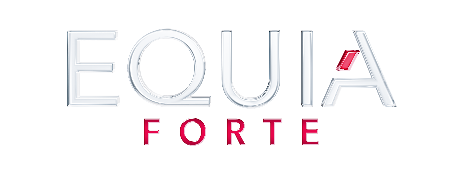 